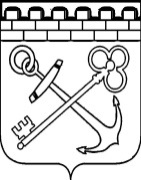 КОМИТЕТ ПО РАЗВИТИЮ МАЛОГО, СРЕДНЕГО БИЗНЕСАИ ПОТРЕБИТЕЛЬСКОГО РЫНКА ЛЕНИНГРАДСКОЙ ОБЛАСТИРАСПОРЯЖЕНИЕО проведении отбора на предоставление субсидий субъектам малого
и среднего предпринимательства, реализующим проекты, направленные
на увеличение количества объектов социальной направленности на территории Ленинградской области, на возмещение части затрат, связанных
с уплатой процентов по кредитным договорам («социальная ипотека»),
в рамках государственной программы Ленинградской области «Стимулирование экономической активности Ленинградской области» В целях реализации мероприятий Подпрограммы «Развитие малого, среднего предпринимательства и потребительского рынка Ленинградской области» государственной программы Ленинградской области «Стимулирование экономической активности Ленинградской области», утвержденной постановлением Правительства Ленинградской области от 14 ноября 2013 года
№ 394, в соответствии с Порядком предоставления субсидии субъектам малого
и среднего предпринимательства, реализующим проекты, направленные
на увеличение количества объектов социальной направленности на территории Ленинградской области, на возмещение части затрат, связанных с уплатой процентов по кредитным договорам («социальная ипотека»), в рамках государственной программы Ленинградской области «Стимулирование экономической активности Ленинградской области», утвержденным постановлением Правительства Ленинградской области от 21.06.2022 № 411.1. Опубликовать на официальном сайте комитета по развитию малого, среднего бизнеса и потребительского рынка Ленинградской области
(далее – комитет) в информационно-телекоммуникационной сети «Интернет» (www.small.lenobl.ru) объявление о проведении отбора по предоставлению субсидий субъектам малого и среднего предпринимательства, реализующим проекты, направленные на увеличение количества объектов социальной направленности на территории Ленинградской области, на возмещение части затрат, связанных с уплатой процентов по кредитным договорам («социальная ипотека»). 2. Назначить секретарем комиссии начальника отдела ресурсного обеспечения государственного казенного учреждения Ленинградской области «Ленинградский областной центр поддержки предпринимательства» (далее – ГКУ «ЛОЦПП») Алексееву Наталью Эдуардовну (по согласованию с директором ГКУ «ЛОЦПП»).3. Секретарю комиссии осуществлять прием заявок в сроки, установленные в объявлении.4. Контроль за исполнением настоящего распоряжения возложить 
на заместителя председателя комитета Тимонину Елену Алексеевну. Председатель комитетапо развитию малого, среднего бизнеса и потребительского рынка Ленинградской области                                                                                 С. НерушайОбъявление о проведении отбора на предоставление субсидий субъектам малого и среднего предпринимательства, реализующим проекты, направленные на увеличение количества объектов социальной направленности на территории Ленинградской области, на возмещение части затрат, связанных с уплатой процентов по кредитным договорам («социальная ипотека»), в рамках государственной программы Ленинградской области «Стимулирование экономической активности Ленинградской области» 1. Комитет по развитию малого, среднего бизнеса и потребительского рынка Ленинградской области (далее – комитет), находящийся по адресу: город Санкт-Петербург, ул. Смольного, д. 3 (почтовый адрес 191311, город Санкт-Петербург, пр. Суворовский, д. 67), адрес электронной почты small.lenobl@lenreg.ru, объявляет о проведении отбора на предоставление субсидий субъектам малого и среднего предпринимательства, реализующим проекты, направленные на увеличение количества объектов социальной направленности на территории Ленинградской области, на возмещение части затрат, связанных с уплатой процентов по кредитным договорам («социальная ипотека»), в соответствии с Порядком предоставления субсидии субъектам малого и среднего предпринимательства, реализующим проекты, направленные на увеличение количества объектов социальной направленности на территории Ленинградской области, на возмещение части затрат, связанных с уплатой процентов по кредитным договорам («социальная ипотека»), в рамках государственной программы Ленинградской области «Стимулирование экономической активности Ленинградской области», утвержденным постановлением Правительства Ленинградской области
от 21.06.2022 № 411 (далее – Порядок).2. Прием заявок от соискателей и проведение комиссии по распределению субсидии осуществляется в следующие сроки:Заседание комиссии по проведению отбора состоится по адресу:
г. Санкт-Петербург, ул. Смольного, дом 3, каб. 3-165 (3 этаж).Заявки соискателями подаются в электронном виде посредством государственной информационной системы Ленинградской области «Прием конкурсных заявок от субъектов малого и среднего предпринимательства на предоставление субсидий» (https://ssmsp.lenreg.ru) с использованием усиленной квалифицированной электронной подписи.3. Получатели субсидии определяются по итогам отбора. Способом отбора является запрос заявок, направленных соискателями для участия в отборе, исходя из соответствия соискателя категориям и(или) критериям отбора 
и очередности поступления заявок на участие в отборе.4. Планируемым результатом предоставления субсидии является открытие получателем субсидии объекта социальной направленности не позднее 12 месяцев с даты подписания договора.Характеристики (показатели, необходимые для достижения результата предоставления субсидии):среднесписочная численность работников, заявленная в проекте, реализуемом соискателем;выручка от оказания услуги, заявленная в проекте, реализуемом соискателем.Показатели, определенные в настоящем пункте, устанавливаются на три года. 5. Субсидии предоставляются субъектам малого и среднего предпринимательства, реализующим проекты, направленные на увеличение количества объектов социальной направленности на территории Ленинградской области, на возмещение следующих затрат: а) уплату процентов по кредитным договорам, заключенным не ранее марта 2021 года в целях приобретения объекта социальной направленности;б) уплату процентов по кредитным договорам, заключенным не ранее марта 2021 года в целях проведения реконструкции объекта социальной направленности, находящегося в собственности соискателя.Субсидии не предоставляются для возмещения процентов, начисленных
и уплаченных по просроченной задолженности.  К возмещению принимаются затраты, понесенные соискателем в безналичном порядке с расчетных счетов, открытых в соответствии с законодательством Российской Федерации для осуществления операций, связанных с предпринимательской деятельностью.5.1. Субсидия предоставляется соискателям, признанным победителями отбора. Общий размер субсидии определяется из расчета 75% фактически понесенных затрат получателя субсидии и 75% планируемого объема затрат
в соответствии с кредитным договором, возмещению подлежат затраты за период не более трех лет.Расчет субсидии планового объема затрат осуществляется по кредитному договору в соответствии с графиком платежей и процентной ставкой, действующей на дату заключения кредитного договора. В случае увеличения кредитором процентной ставки размер субсидии
не пересчитывается. В случае уменьшения кредитором процентной ставки размер субсидии уменьшается и рассчитывается исходя из фактически произведенных затрат.По результатам расчета размер субсидии должен представлять целое число
в соответствии с правилами математического округления.6. Требования к соискателям:6.1. К категории получателей субсидий относятся субъекты малого и среднего предпринимательства, за исключением субъектов малого и среднего предпринимательства, указанных в частях 3 и 4 статьи 14 Федерального закона от 24 июля 2007 года № 209-ФЗ «О развитии малого и среднего предпринимательства в Российской Федерации».Субсидии предоставляются получателям субсидий, соответствующим одновременно следующим критериям:осуществляют виды деятельности на территории Ленинградской области
в соответствии с Приложением 3 к Порядку;состоят на налоговом учете в территориальных налоговых органах Ленинградской области;реализуют проекты, направленные на увеличение количества объектов социальной направленности на территории Ленинградской области.6.2. Требования, которым должен соответствовать соискатель на дату подачи  заявки на получение субсидии:соискатель должен соответствовать категории и критериям, установленным пунктом 1.6 Порядка;отсутствие сведений о соискателе в реестре недобросовестных поставщиков (подрядчиков, исполнителей), предусмотренном Федеральным законом от 5 апреля 2013 года № 44-ФЗ «О контрактной системе в сфере закупок товаров, работ, услуг для обеспечения государственных и муниципальных нужд»;у соискателя должна отсутствовать просроченная задолженность по возврату в областной бюджет Ленинградской области субсидий, бюджетных инвестиций, предоставленных в том числе, в соответствии с иными правовыми актами, а также иная просроченная (неурегулированная) задолженность по денежным обязательствам перед Ленинградской областью; соискатели - юридические лица не должны находится в процессе реорганизации (за исключением реорганизации в форме присоединения
к юридическому лицу, являющемуся участником отбора, другого юридического лица), ликвидации, в отношении них не введена процедура банкротства, деятельность соискателя не приостановлена в порядке, предусмотренном законодательством Российской Федерации, а соискатели – индивидуальные предприниматели не должны прекратить деятельность в качестве индивидуального предпринимателя;соискатели не должны являться иностранными юридическими лицами,
а также российскими юридическими лицами, в уставном (складочном) капитале которых доля участия иностранных юридических лиц, местом регистрации которых является государство или территория, включенные в утвержденный Министерством финансов Российской Федерации перечень государств и территорий, предоставляющих льготный налоговый режим налогообложения и (или) не предусматривающих раскрытия и предоставления информации при проведении финансовых операций (офшорные зоны), в совокупности превышает 25 процентов;соискатели не должны получать средства из бюджета Ленинградской области
в соответствии с иными нормативными правовыми актами на цели, установленные Порядком;у соискателя должны отсутствовать невыполненные обязательства перед комитетом за три предшествующих года, в том числе нарушения порядка и условий оказания поддержки, нецелевого использования субсидии, непредставления сведений о хозяйственной деятельности.у соискателя должна отсутствовать неисполненная обязанность по уплате налогов, сборов, страховых взносов, пеней, штрафов, процентов, подлежащих уплате в соответствии с законодательством Российской Федерации о налогах
и сборах, или в случае ее наличия она должна быть погашена на дату заседания комиссии с представлением подтверждающих документов в порядке, определенном пунктом 2.8. Порядка;соискатель не должен находиться в перечне организаций и физических лиц,
в отношении которых имеются сведения об их причастности к экстремистской деятельности или терроризму, либо в перечне организаций и физических лиц,
в отношении которых имеются сведения об их причастности к распространению оружия массового уничтожения. 7. Для участия в отборе соискатели представляют в комитет заявку, в состав которой входят следующие документы (информационные материалы):а) заявление о предоставлении субсидии по форме согласно приложению 1 к Порядку, содержащее согласие на публикацию (размещение)
в сети «Интернет» информации о соискателе, о подаваемой соискателем заявке, иной информации о соискателе, связанной с соответствующим отбором, а также согласие на обработку персональных данных (для физического лица);б) информация о проекте, реализуемом соискателем, и содержащая следующие сведения:о периоде осуществления деятельности на территории Ленинградской области и видах деятельности соискателя;об объеме выручки от реализации товаров (работ, услуг) за год, предшествующий году подачи заявки, о планируемых значениях на текущий финансовый год и двухлетний плановый период;о среднесписочной численности работников за год, предшествующий году подачи заявки, о планируемых значениях на текущий финансовый год
и двухлетний плановый период;о праве собственности на объект социальной направленности, находящиеся
в пользовании у соискателя;сведения об объеме кредитных ресурсов, направленных на приобретение
или реконструкцию объекта социальной направленности;краткое описание характеристик приобретенного или подлежащего реконструкции объекта социальной направленности;в) копия действующего кредитного договора, заключенного в российских кредитных организациях не ранее марта 2021 года в целях приобретения объекта  социальной направленности или проведения реконструкции объекта социальной направленности, не используемого до даты заключения договора о предоставлении субсидии в соответствии с Порядком в целях осуществления деятельности в сфере социального предпринимательства. В случае если на момент подачи заявки кредитор, указанный в кредитном договоре, не совпадает с кредитором, указанным в кредитном договоре в составе заявки соискатели представляют копии документов, подтверждающих переход прав требования по кредитному договору от одного кредитора к другому, заверенные последним. В случае заключения кредитного договора, целью которого является проведение реконструкции объекта социальной направленности, соискатель предоставляет копию разрешения на строительство при проведении реконструкции объекта социальной направленности (предоставляется, в случае если наличие указанного разрешения является обязательным в соответствии с действующим законодательством), заверенную подписью и печатью (при наличии) соискателя;г) документы, подтверждающие произведенные соискателем затраты, связанные с уплатой процентов по кредитному договору, заверенные подписью
и печатью (при наличии) соискателя:письменное подтверждение кредитора о целевом использовании заемных средств, заверенное кредитором;копии платежных поручений, подтверждающих оплату процентов
по кредитному договору; справка, подтверждающая объем произведенных соискателем платежей
и наличие/отсутствие просроченной задолженности по кредитному договору
по форме согласно приложению 2 к Порядку или содержащую информацию, предусмотренную приложением 2 к Порядку, заверенную кредитором.д) копии страниц проектно-сметной документации, подтверждающей характеристики объекта социальной направленности, отраженные в проекте, реализуемом соискателем, представляемом в соответствии с подпунктом «б» настоящего пункта;е) копия документа, подтверждающего наличие лицензии на осуществление образовательной деятельности по реализации основной общеобразовательной программы дошкольного образования (выписка из реестра лицензий либо копия акта лицензирующего органа о принятом решении и др.) – по виду деятельности 85.11 «Образование дошкольное» в случае, если деятельность на момент подачи заявки уже осуществляется.8. Соискатель также вправе представить выписку из Единого государственного реестра недвижимости (далее - ЕГРН), подтверждающую право собственности соискателя на приобретенный или реконструируемый объект социальной направленности. 9. Заявка на участие в отборе может быть отозвана соискателем до окончания срока приема заявок, указанного в Объявлении, путем направления в комитет соответствующего обращения. Отозванные заявки не учитываются
при определении количества заявок, представленных на участие в отборе. Сведения об отзыве заявки отражаются в журнале заявок на участие в отборе.Внесение изменений в заявку осуществляется путем отзыва и подачи новой заявки в установленный для проведения отбора срок.10. Основания для отклонения заявки соискателя на стадии рассмотрения 
и оценки заявок:несоответствие категории и критериям, установленным в пункте 1.6 Порядка;несоответствие соискателя требованиям, установленным в пункте 2.4 Порядка;несоответствие представленных соискателем заявки и документов требованиям к заявкам соискателя, установленным в пункте 2.5 Порядка, а также положениям Объявления;недостоверность представленной участником отбора информации, в том числе информации о месте нахождения и адресе юридического лица;подача соискателем заявки после даты и (или) времени, определенных
для подачи заявок;несоответствие представленных затрат требованиям, установленным в пункте 1.4. Порядка; несоответствие объекта социальной направленности требованиям, установленным Приложением 3 к Порядку;неявка на заседание комиссии соискателя либо лица, уполномоченного в соответствии с действующим законодательством представлять интересы соискателя;окончание (обнуление) лимита бюджетных ассигнований, выделенных комитету на реализацию мероприятия, определенного Порядком, согласно пункту 1.5 Порядка.11. Основаниями для отказа в предоставлении субсидии являются:несоответствие представленных получателем субсидии документов требованиям, определенным пунктом 2.5 Порядка, или непредставление (представление не
в полном объеме) указанных документов;установление факта недостоверности представленной получателем субсидии информации;наличие просроченной задолженности по кредитному договору.12. Правила рассмотрения и оценки заявок соискателей:Заявки рассматриваются в присутствии соискателя либо лица, уполномоченного в соответствии с действующим законодательством представлять интересы соискателя на заседании комиссии, и оцениваются комиссией не позднее десяти рабочих дней с даты окончания приема заявок на соответствие соискателя требованиям, установленными пунктами 2.4. и 2.5. Порядка, на наличие (отсутствие) оснований для отклонения заявки соискателя на стадии рассмотрения заявок, определенных в пункте 2.14. Порядка. Соискателям либо лицам, уполномоченным в соответствии с действующим законодательством Российской Федерации представлять интересы соискателя на заседании комиссии, необходимо иметь при себе документы, удостоверяющие личность, и доверенность
(для представителей соискателей).Результаты рассмотрения комиссией заявок оформляются протоколом, который подписывается всеми членами комиссии не позднее трех рабочих дней со дня заседания комиссии. В протоколе отражаются размер субсидий, исходя из проведенного расчета, и рекомендации для принятия комитетом решения о предоставлении субсидий.Решение об отклонении заявки, о предоставлении субсидии (с указанием получателей субсидий и размеров, предоставляемых им субсидий) или отказе в предоставлении субсидии принимается комитетом и оформляется правовым актом в течение трех рабочих дней с даты оформления протокола комиссии.13. Разъяснение положений Объявления может быть получено соискателем путем направления в комитет соответствующего обращения.Разъяснение положений Объявления осуществляется комитетом в течение
5 рабочих дней со дня получения обращения. Обращение может быть направлено
не позднее чем за 5 рабочих дней до дня окончания срока приема заявок, указанного в Объявлении.14. Договор с получателем субсидии заключается на период предоставления субсидии с учетом пункта 3.5 Порядка в соответствии с типовой формой, утвержденной правовым актом комитета финансов Ленинградской области,
не позднее пятого рабочего дня с даты принятия правового акта комитета, указанного в пункте 2.13 Порядка. В случае если в срок, установленный в настоящем пункте, получателем субсидии договор не подписан, получатель субсидии считается уклонившимся от заключения договора.Договор подлежит подписанию в электронном виде посредством государственной информационной системы Ленинградской области «Прием конкурсных заявок от субъектов малого и среднего предпринимательства 
на предоставление субсидий» (https://ssmsp.lenreg.ru) с использованием усиленной квалифицированной электронной подписи. При отсутствии технической возможности договор может быть подписан сторонами собственноручно 
на бумажном носителе. 15. Размещение результатов отбора на официальном сайте комитета
в информационно-телекоммуникационной сети «Интернет» будет осуществлено
не позднее 28 июля 2023 года. 16. Проведение отбора в информационно-телекоммуникационной сети «Интернет» не обеспечивается.Справки по тел. 8 (812) 576-64-06, 8 (812) 539-41-58.Приложение к распоряжению комитета по развитию малого, среднего бизнеса и потребительского рынка Ленинградской области N п/пНаименование мероприятияСрок приема заявок (включительно)Дата и время проведения комиссии1.Предоставление субсидий субъектам малого и среднего предпринимательства, реализующим проекты, направленные на увеличение количества объектов социальной направленности на территории Ленинградской области, на возмещение части затрат, связанных с уплатой процентов по кредитным договорам («социальная ипотека»), в рамках государственной программы Ленинградской области «Стимулирование экономической активности Ленинградской области»С 27.06.2023 по 06.07.202311.07.202310:00 часов.Заявки на заседании комиссии рассматриваются
в присутствии соискателя либо лица, уполномоченного представлять интересы соискателя на заседании комиссии